Wytnij figury (z pomocą rodzica).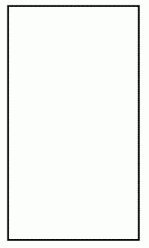 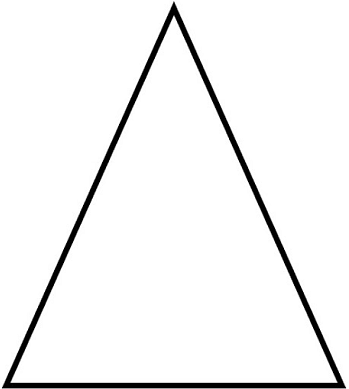 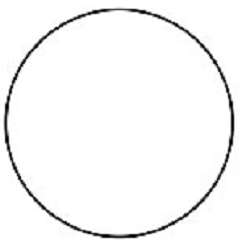 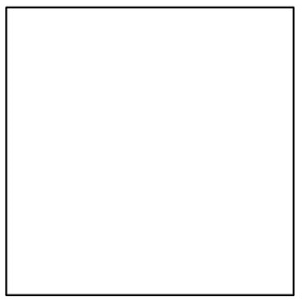 